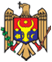 REPUBLICA MOLDOVACONSILIUL RAIONAL ŞTEFAN VODĂDECIZIE nr. 3/13din 09 iunie 2017 Cu privire la numirea în funcţieÎn temeiul procesului-verbal nr. 2 din 22.05.2017 al Comisiei de concurs pentru ocuparea funcţiei vacante de șef al IMSP „Centrul de sănătate Crocmaz”, instituită prin dispoziţia preşedintelui raionului nr. 44-a din 13.03.2017 „Cu privire la instituirea comisiei de concurs pentru ocuparea funcţiei vacante de șef al IMSP „Centrul de sănătate Crocmaz”;În conformitate cu prevederile art. 54 alin. (2) şi art. 55, lit. i) din Codul Muncii al Republicii Moldova, cu modificările şi completările ulterioare, și prevederile ordinului Ministerului Sănătății nr. 1086 din 30.12.2016, anexa nr. 5 cu privire la aprobarea Regulamentului-cadru de organizare și funcționare al Instituțiilor Medico-Sanitare Publice Centrul de Sănătate;În baza art. 43 alin. (1), lit. n) şi art. 46 din Legea nr. 436-XVI din 28 decembrie 2006 privind administraţia publică locală, Consiliul raional Ştefan Vodă DECIDE:1. Se numește prin concurs dl Ion Babei în funcţia de șef al Instituției Medico-Sanitare Publice „Centru de sănătate Crocmaz”.2. Preşedintele raionului va încheia contract individual de muncă cu dl Ion Babei, pe o durată determinată de timp 5 (cinci) ani.3. Persoana responsabilă de evidența contabilă a IMSP CS Crocmaz va efectua toate calculele și achitările salariale conform prevederilor legislației în vigoare.4.  Prezenta decizie întră în vigoare la data aprobării.5. Controlul executării prezentei decizii se atribuie dlui Nicolae Molozea, preşedinte al raionului.6. Prezenta decizie se aduce la cunoştinţă:Oficiului teritorial Căuşeni al Cancelariei de Stat;Ministerului Sănătăţii;IMSP „Centrul de sănătate Crocmaz”;Persoanelor nominalizate;Prin publicare pe pagina web și în Monitorul Oficial al Consiliului raional Ştefan Vodă.Preşedintele şedinţei                                                                        Nicolae OrlovSecretarul Consiliului raional                                                         Ion Ţurcan